本紙をＥ－ｍａｉｌで配信ご希望の方は総合事務局までご連絡ください。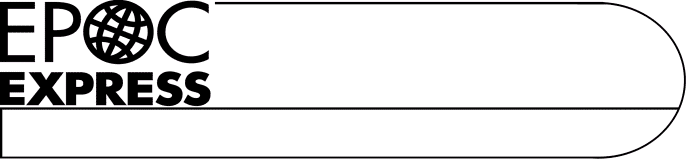 ■環境パートナーシップ・ＣＬＵＢ（ＥＰＯＣ）よりご案内「第３１回意見交換会・交流会」のご案内平素はＥＰＯＣの諸活動につきまして格別なるご支援賜り厚くお礼申し上げます。この度、ＥＰＯＣ会員企業より講師をお招きし、意見交換会および交流会を開催いたします。第３１回となる今回は、株式会社アイシン　恒川　智行 様より「アイシングループ環境の取り組み」（仮称）と題してご講演いただきます。ご講演後は、事前に参加者の皆さまからいただいたご意見やご質問をもとに、意見交換も予定しています。普段は、なかなか聞けない疑問やご意見などを会員企業同士で共有できる貴重な機会となりましたら幸いに存じます。皆さまご参加くださいますよう、宜しくお願い申し上げます。尚、感染症予防に配慮した運営に務めて参りますが、新型コロナ感染症の拡大状況により開催方法を変更する場合がございますので、あらかじめご承知おき下さい。なお、今回も見逃し配信を行いますので、都合が悪く参加できなかった方、定員に溢れて聞けなかった方はご期待ください。◆日　　時：２０２３年５月３１日（水）１５：３０～１７：００◆会　　場：ホテルメルパルク名古屋　２F平安住所：〒461-0004 愛知県名古屋市東区葵3-16-16　TEL:052-937-3665地下鉄東山線千種駅1番出口より徒歩約1分◆次　　第：受付開始　　　１５：１５～①講演会　　１５：３０～１６：３０②意見交換　１６：３０～１７：００③懇親会　　１７：１０～１８：４０※今回は、立食形式の交流会／懇親会を実施いたします。ただし、コロナ対策も考慮して各社２名以内のご参加にてお願いいたします。ご希望の方は下記応募フォームから申し込みをお願します（定員は７0名程度）◆講　　師：株式会社アイシン　　環境部　部長　恒川　智行 様◆講演テーマ：「アイシングループ環境の取り組み」（仮称）◆申込方法　：こちらの応募フォームよりお申込みください（会員限定）※コロナ対策の関係で、定員を８５名とします。（先着順）　　　　　　　※ 会員専用ページのユーザー名・パスワードが必要です。◆申込締切　：２０２３年５月２４日（水）◆質問募集　：下記ご参考資料をもとに、事前に皆さまからご意見やご質問を募集しています。応募フォームの記入欄にご記入ください。　　　　　　　《ご参考資料》株式会社アイシン様ホームページ　　　　　　　　　環境関連HP： https://www.aisin.com/jp/　【本件問合せ先】ＥＰＯＣ会長会社 事務局　　ブラザー工業株式会社　気候変動対応戦略部　柳原（TEL： 080-7954-4730）・佐藤  　E-mail（柳原）Kenichi.yanagihara@brother.co.jp　、（佐藤）atsuko.sato@brother.co.jp　　　　　　　以上